Se certifica que el/la joven o adolescente _____________________________________________________________, fue seleccionado/a para ingresar al PIL CIUDAD DEL NIÑO ______________________con fecha __________________, a fin de fortalecer sus competencias para acceder al ámbito laboral. Lo anterior, mediante un proceso de apresto laboral que le entregue herramientas que faciliten su inserción en un empleo y que contribuya a la mantención de conductas prosociales adquiridas durante su participación en el Programa.Director/aPrograma de Intermediación LaboralCiudad del Niño 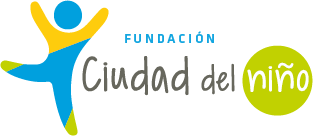 FORMULARIOCódigoF-SGC-086FORMULARIOPágina1 de 3CERTIFICADO DE INGRESO A PROGRAMA DE INTERMEDIACIÓN LABORAL (PIL)Revisión0CERTIFICADO DE INGRESO A PROGRAMA DE INTERMEDIACIÓN LABORAL (PIL)Fecha Rev.26.FEB.20